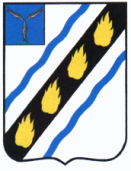 ЗОЛОТОСТЕПСКОЕ  МУНИЦИПАЛЬНОЕ  ОБРАЗОВАНИЕ СОВЕТСКОГО  МУНИЦИПАЛЬНОГО  РАЙОНА  САРАТОВСКОЙ  ОБЛАСТИСОВЕТ  ДЕПУТАТОВ (четвертого созыва)РЕШЕНИЕОт 04.06.2021       № 131с.Александровка О внесении изменений в решение Совета депутатов от 13.11.2020 № 101

	В соответствии с Федеральным законом от 29.09.2019 №352-ФЗ «О внесении изменений в части первую и вторую Налогового кодекса Российской Федерации», с  Налоговым кодексом Российской Федерации, Федеральным законом от 06.10.2003 № 131-ФЗ «Об общих принципах организации местного самоуправления в Российской Федерации»,  руководствуясь Уставом Золотостепского муниципального образования Советского муниципального района Саратовской области, Совет депутатов РЕШИЛ:1. Пункт 8 решения Совета депутатов Золотостепского муниципального образования Советского муниципального района от 13.11.2020 № 101 «Об установлении земельного налога» изложить в новой редакции: «8. Налогоплательщики-организации уплачивают налог. В течение налогового периода налогоплательщики-организации уплачивают авансовые платежи по налогу.» 	2. Настоящее решение вступает в силу с 1 января 2021 года, но не ранее чем по истечении одного месяца со дня его официального опубликования в районной газете «Заря».Глава Золотостепского муниципального образования  		           	А.В. Трушин